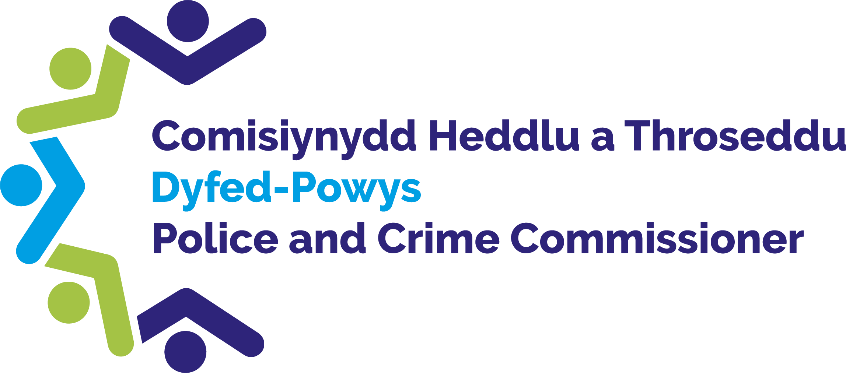 Comisiynydd Heddlu a Throseddu Dyfed-PowysYmarfer Hap Samplugan y Panel CraffuAthreuliad Cam-drin Domestig Canfyddiadau ac Adborth Aelodau’r PanelMawrth 2024Cynnwys1.0 Trosolwg, Cefndir, Diben a MethodolegMae’r llawlyfr Sicrhau Ansawdd, sydd ar gael ar wefan CHTh, yn nodi cefndir a diben y Panel, ynghyd â sut y cynhelir hapsamplu a’r hyn y gofynnir i’r Panel ystyried.Ar 20 Mawrth 2024, cyfarfu Aelodau’r Panel Heddlu a Throseddu ym Mhencadlys Heddlu a Throseddu Dyfed-Powys er mwyn adolygu detholiad o ddarnau ffilm camera corff sy’n ymwneud ag ymateb yr heddlu i achosion cam-drin domestig. Roedd hyn yn dilyn cam gweithredu a gymerwyd yn y panel athreuliad cam-drin domestig, sef i:“Swyddfa Comisiynydd yr Heddlu a Throseddu ystyried ymgymryd â gweithgarwch craffu gan Banel Sicrhau Ansawdd Comisiynydd yr Heddlu a Throseddu o ran adolygu darnau ffilm camera corff i graffu ar derminoleg ac iaith a ddefnyddir gan swyddogion ymateb cychwynnol â’u rhyngweithio â dioddefwyr cam-drin domestig.”Adolygodd y Panel gyfanswm o 5 digwyddiad a oedd yn cynnwys cymysgedd o  achosion canlyniad 1 (cyhuddwyd y troseddwr) a chanlyniad 16 (tynnodd y dioddefydd ei gefnogaeth yn ôl).  Rhoddodd y Ditectif Arolygydd Nelson o Ganolfan Fregusrwydd Heddlu Dyfed-Powys fewnbwn i’r Panel a darparodd drosolwg o achosion o athreuliad cam-drin domestig yn Heddlu Dyfed-Powys. Dywedwyd wrth y panel yr ystyrir bod athreuliad dioddefydd wedi digwydd pan mae achos yn gorffen gyda chod canlyniad 14 neu 16. Dyma pryd y mae achos yn cael ei gau ar y sail nad yw’r dioddefydd yn cefnogi camau gweithredu gan yr heddlu, gyda dioddefydd yn gwrthod/methu cefnogi camau gweithredu gan yr heddlu’n arwain at ganlyniad 14 a dioddefydd yn gwrthod/tynnu cefnogaeth yn ôl yn arwain at ganlyniad 16. Dywedodd y Ditectif Arolygydd Nelson bod data o Fehefin i Ragfyr 2023 yn awgrymu bod 44.4% o achosion cam-drin domestig yn Heddlu Dyfed-Powys yn dod i ben â chanlyniad 14/16. Cydnabu’r Ditectif Arolygydd Nelson y canran uchel a nododd y bydd yr ymarfer craffu a gynhelir gan y Panel Sicrhau Ansawdd yn helpu’r Heddlu i nodi pam, yn helpu i ddeall y rhesymau, ac yn helpu i ddarparu dysgu ac adborth i swyddogion. Rhoddodd y Ditectif Arolygydd Nelson ddata pellach i’r panel:Cofnodwyd cyfanswm o 4,929 trosedd cam-drin domestig yn 2023.Y 5 prif fath o drosedd a gofnodwyd oedd Trais yn Erbyn y Person, Tanau Bwriadol a Difrod Troseddol, Trefn Gyhoeddus, Lladradau, a Throseddau Rhywiol.Roedd Trais yn Erbyn y Person yn cyfrif am 80.5% o achosion yn 2023.Ystyriwyd bod 39% o ddioddefwyr yn ddioddefwyr mynych. Rhoddwyd gwybodaeth i’r panel am yr hyfforddiant a roddir i swyddogion. Hysbyswyd y panel bod swyddogion yn derbyn hyfforddiant “DA Matters” SafeLives ar gyfer ymatebwyr cyntaf, ac yn ystod hyfforddiant cychwynnol ar gyfer swyddogion, maen nhw’n ymgymryd â modiwl Hyfforddiant Bregusrwydd bythefnos o hyd. Yn dilyn eu hyfforddiant, disgwylir i swyddogion ystyried y canlynol wrth ymdrin â dioddefwyr cam-drin domestig: Tosturiol Cyfreithlon Cymesur Moesegol Wedi’i Hysbysu Gan Drawma Diogelwch Esboniadau Gweithredu Cadarnhaol Proffesiynol Gorffennodd y Ditectif Arolygydd Nelson drwy ddiolch i’r Panel Sicrhau Ansawdd am ei gymorth i adnabod dioddefwyr a deall pam eu bod yn tynnu’n ôl wrth y Prosesau Cyfiawnder Troseddol.  Rhoddodd Ymgynghorydd Polisi SCHTh, Hannah Hyde, gyflwyniad byr i’r panel, gan dynnu sylw at y camau gweithredu a gymerwyd yn y bwrdd athreuliad cam-drin domestig a pham y gofynnwyd i’r Panel Sicrhau Ansawdd adolygu darnau ffilm camera corff o achosion cam-drin domestig.  Adolygiad o’r Cyfraddau Athreuliad Cam-drin Domestig Achos 1 Dioddefydd trais gwrywaidd gydag anaf – Ymgais i lofruddio. Nodweddion Cadarnhaol Holodd swyddogion gwestiynau agored ac aros am ateb wrth y dioddefydd cyn holi’r cwestiwn nesaf, gan ganiatáu iddo gymryd ei amser. Arddangoswyd ymagwedd a oedd yn seiliedig ar drawma. Fe wnaeth hyn alluogi’r dioddefydd i ddisgrifio’r hyn a oedd wedi digwydd yn ei ffordd ei hun. Dangoswyd perthynas dda rhwng swyddogion a staff yr ysbyty. Dangosodd swyddogion eu bod yn gwrando ar y dioddefydd. Gweithredodd swyddogion mewn modd proffesiynol yr holl amser. Arhosodd swyddogion yn ddigynnwrf wrth gyfathrebu â’r dioddefydd, gan ei helpu i ymlacio. AdborthGallai iaith swyddogion fod wedi bod yn well er mwyn annog datgelu mwy o wybodaeth. Ni chyflwynodd swyddogion eu hunain i’r dioddefydd. Cafodd swyddogion lawer o wybodaeth gan staff yr ysbyty, ond ni wnaethant fwrw ymlaen â hyn wrth gysylltu â’r dioddefydd. Gallai’r dioddefydd fod wedi bod yn dioddef sioc ac ni wnaeth swyddogion fynd i’r afael â hyn gyda’r dioddefwr. Ni chydnabuwyd sut oedd y dioddefydd. Roedd cwestiynau a holwyd gan y swyddogion fel pe baent yn canolbwyntio mwy ar y troseddwr honedig. Ychydig iawn o gwestiynau’n canolbwyntio ar y berthynas â’r troseddwr honedig a ofynnwyd i’r dioddefydd gan y swyddogion. Ychydig iawn o empathi a ddangoswyd gan y swyddogion. Gallai ymagwedd y swyddogion fod wedi bod yn fwy sympathetig wrth geisio darganfod beth ddigwyddodd. Doedd dim digon o ryngweithio ystyrlon gyda’r dioddefydd. Roedd swyddogion yn cadw mynd i mewn a mas o’r ystafell ysbyty.Ni wnaeth swyddogion feithrin perthynas gyda’r dioddefydd, gan wneud rhyngweithio’n oeraidd. Roedd y dioddefydd yn cael trafferth clywed y swyddogion, ond ni wnaethant unrhyw ymdrech i agosáu at y dioddefydd. Roedd swyddogion yn canolbwyntio gormod ar ddefnyddio’u llechi i roi gwybodaeth ar Pronto, a arweiniodd at ddiffyg cyswllt llygaid â’r dioddefwyr, gan ymbellhau eu hunain yn fwy. Ni roddwyd tawelwch meddwl i’r dioddefwr. Ymholiadau a GodwydA fyddai ymagwedd y swyddog wedi bod yn fwy empathig pe bai’r dioddefydd yn fenyw? A oedd angen i’r ddau swyddog roi’r wybodaeth ar Pronto ar yr un pryd? Achos 10 Dioddefydd benywaidd. Trais Gydag Anaf - Adran 47. Ymosodiad a arweiniodd at wir niwed corfforol. Nodweddion cadarnhaol Roedd y swyddog gwrywaidd yn fwy empathig tuag at y dioddefwr, gan dawelu ei meddwl a rhoi cyngor. Rhoddodd y swyddog fanylion cyswllt i’r dioddefydd ar gyfer cymorth iechyd meddwl a chymorth cam-drin domestig. Roedd y swyddogion yn broffesiynol yr holl amser. Adborth Wrth gwblhau’r asesiad risg Cam-drin Domestig, Stelcio ac Aflonyddu (DASH), dangoswyd diffyg empathi gan y swyddogion.Roedd yr asesiad DASH yn ‘robotig’ iawn. Gormod o gwestiynau generig. Ni roddwyd sicrwydd pan ddywedodd y dioddefydd nad oedd hi eisiau gwastraffu amser yr heddlu.  Dywedodd y swyddog, “Mae angen ichi feddwl fel oedolyn.” Teimlwyd bod y sylw hwn yn nawddoglyd iawn.Roedd swyddogion ond wedi defnyddio enw’r dioddefydd unwaith i gyfeirio ati. Gormod o gwestiynau DASH.Roedd y dioddefydd yn amlwg wedi cynhyrfu. Cydnabu bod yn rhaid i swyddogion ymdrin ag amgylchiadau anodd, fodd bynnag, roedd y swyddogion a aeth i leoliad y digwyddiad yn ymddangos fel na pe baent yn gwerthfawrogi’r effaith ar y dioddefydd. Aeth y swyddog benywaidd trwy'r cwestiynau DASH yn gyflym iawn. Roedd rhai cwestiynau hefyd yn cael eu hateb gan dybiaethau’r swyddog gyda chwestiynau arweiniol. Yn ystod yr asesiad DASH, dywedodd y dioddefydd ei bod hi wedi cam-esgor. Anwybyddwyd yr ateb hwn gan y swyddogion ac fe aethant ymlaen i holi cwestiynau a oedd yn ymwneud â beichiogrwydd a phlant, a allai fod wedi cynhyrfu’r dioddefydd.Roedd y ddau swyddog yn brysur yn defnyddio’u dyfeisiau i nodi’r atebion, gan arwain at ddiffyg cyswllt llygaid a chyfathrebu gwael. Ni roddwyd amser i’r dioddefydd adfer. Ni roddodd y swyddog amser i’r dioddefydd feddwl. O ganlyniad i’r fideo hwn, awgrymodd rhai aelodau o’r Panel y gallai fod angen hyfforddiant pellach ar y swyddog benywaidd i gynnal asesiadau DASH a mewnbwn cam-drin domestig.Gadawodd y swyddogion yn ddisymwth ac ni wnaethant ddweud beth fyddai’n digwydd nesaf. Canfu’r aelodau Panel fod y wybodaeth gyfeirio ysgrifenedig a roddwyd i’r dioddefydd yn edrych yn gynhwysfawr, ond gallai fod yn llethol. Awgrymodd yr aelodau y gallai fod yn ddefnyddiol teilwra’r wybodaeth/cysylltiadau, gan flaenoriaethu’r sefydliadau neu’r wybodaeth a allai fod fwyaf perthnasol i amgylchiadau pob dioddefydd. Gallai hyn gael ei ystyried mewn e-bost dilynol a allai gynnwys gwybodaeth sylfaenol am y mathau o gam-drin domestig hefyd. Ymholiadau a Godwyd Roedd y cwestiynau DASH yn llethol. Doedd dim cefnogaeth gan swyddogion wrth holi’r cwestiynau. Ymddengys bod y swyddog yn ceisio mynd drwy’r cwestiynau mor gyflym â phosibl. Roedd y DASH yn gwneud i’r swyddogion ymddangos fel pe baent wedi’u datgysylltu. A fyddai modd i swyddogion ddweud wrth ddioddefwyr bod hawl ganddynt i gael seibiant o’r cwestiynu?A oes cyfyngiadau o ran pa mor agos maen nhw’n medru eistedd wrth ymyl dioddefydd? A yw swyddogion yn gwylio enghreifftiau o ddarnau ffilm camera corff wrth dderbyn hyfforddiant?Achos 6 Dioddefydd benywaidd. Troseddau Trefn Gyhoeddus – Affrae Nodweddion Cadarnhaol Cyflwynodd swyddogion eu hunain a gofyn am enw’r dioddefydd, gan ei chyfarch yn ôl ei henw’r holl amser yr oeddent gyda hi. Dangosodd y swyddogion ymagwedd sympathetig, a helpodd i ennyn ffydd y dioddefydd. Esboniodd y swyddogion yr asesiad DASH wrth y dioddefydd a gofyn iddi pa un ai a oedd hi am ei gwblhau. Roedd y swyddogion yn ddigynnwrf, ac fe wnaethant helpu i dawelu meddwl y dioddefydd. Rhoddodd y swyddogion sawl cyfle i’r dioddefydd wneud datganiad heb iddynt gael eu hystyried yn rhy ymwthgar. Arddangoswyd ymagwedd a hysbyswyd gan drawma. Rhoddwyd amser i’r dioddefydd ateb cwestiynau. Tystiolaeth dda bod swyddogion yn gwrando ar y dioddefydd.Roedd y swyddogion yn ymddangos yn ofalgar. Er bod dau swyddog yn bresennol, dim ond un oedd yn holi’r cwestiynau. Mae’n bosibl fod hyn wedi caniatáu i’r swyddog arall gofnodi’r atebion, a oedd yn galluogi’r swyddog arall i gynnal cyswllt llygad gyda’r dioddefydd.Nododd y panel y dylid defnyddio’r rhyngweithiad hwn fel arfer da ar gyfer swyddogion eraill.  AdborthNi roddwyd gwybodaeth am ddiogelu. Gellid fod wedi esbonio rhai geiriau ymhellach, er enghraifft, ystyr y termau ‘tystiolaethol’ ac ‘asesiad risg’. Ymholiadau a GodwydA gwblhawyd asesiad DASH? Nid oedd hyn yn glir yn y darn ffilm camera corff. Achos 2 Dioddefydd benywaidd. Trais heb anaf – Bygythiadau i ladd.Nodweddion CadarnhaolDangosodd swyddogion lefel o bryder dros y dioddefydd, ac fe wnaethant chwilio ei thŷ er mwyn sicrhau ei diogelwch. Roedd yr iaith a ddefnyddiwyd gan swyddogion yn gysurol a chefnogol. Roedd y swyddogion yn llonyddol iawn, a helpodd y dioddefydd i ymdawelu. Arddangoswyd ymagwedd empathig gan y swyddogion.Ni ddefnyddiwyd iaith negyddol gan y swyddogion. AdborthNi wnaed unrhyw ymgais i sicrhau bod yr unigolyn arall yn y tŷ yn ddiogel. Ni roddwyd manylion am gymorth iechyd meddwl, hyd yn oed ar ôl i’r dioddefydd ddweud ei bod hi’n dioddef. Prif ffocws y swyddogion oedd dod o hyd i’r troseddwr honedig.Ymholiadau a Godwyd Gofynnodd y panel am eglurhad o ran pa un ai a ddylid cofnodi barn swyddog neu driniwr galwadau, ac fe wnaethant gwestiynu pa un ai a ddylai unigolion wneud cais gwrthrych am wybodaeth. Os felly, a fyddai hyn yn ddigon o reswm i beidio â chofnodi ar STORM neu NICHE, neu a yw ceisiadau gwrthrych am wybodaeth yn amherthnasol i gofnodion yr Heddlu? Achos 8Nodweddion Cadarnhaol Cymerodd y swyddogion gamau priodol. Roedd y dioddefydd wedi’i anafu, a chanolbwyntiodd swyddogion ar ei les yn hytrach na holi cwestiynau. Dangosodd y swyddogion empathi. Roedd swyddogion yn ddigynnwrf, a helpodd y dioddefydd i ymlacio. Ymgysylltodd y swyddogion yn briodol yr holl amser. Caniatawyd i’r tîm ambiwlans ymyrryd pan oedd angen. Ystyriwyd bod terminoleg a’r rhyngweithio’n briodol. AdborthDywedodd y dioddefydd bod hyn wedi digwydd wyth gwaith o’r blaen. Ni roddwyd cyngor ynghylch gwasanaethau cymorth cam-drin domestig i’r dioddefydd. Roedd y swyddog yn tynnu lluniau o anafiadau’r dioddefydd, ond nid oedd yn esbonio pam nac yn gofyn am ganiatâd.  Arsylwadau a Sylwadau Cyffredinol 	 ArsylwadauYmateb yr Heddlu Achos 1 – Holodd y Panel pa un ai a fyddai ymagwedd y swyddog wedi bod yn fwy empathig pe bai’r dioddefydd yn ddynes. Teimlai’r Panel bod y swyddogion yn canolbwyntio mwy ar ddod o hyd i’r troseddwr honedig yn hytrach na chefnogi’r dioddefydd.   Disgwylir y bydd pob swyddog heddlu’n dangos empathi tuag at bob dioddefydd trosedd, ni waeth am ryw, oed, ethnigrwydd ac ati. Blaenoriaeth gyntaf swyddogion heddlu yw diogelu bywyd. Yn achos 1, roedd y dioddefydd yn ddiogel ac roedd swyddogion yn siarad gydag ef yn yr ysbyty. Oherwydd difrifoldeb y drosedd honedig, bydd adnabod a dod o hyd i’r drwgdybyn hefyd yn bwysig. Bydd gwybodaeth a geir gan y swyddogion sy’n ymateb i’r digwyddiad yn cael ei fwydo yn ôl i Reolwr Digwyddiadau’r Heddlu/Uwch Swyddog Ymchwilio a fydd yna’n medru cyfeirio ymholiadau i ddod o hyd i’r drwgdybyn a’i arestio. Roedd thema gyson yn yr holl achosion a adolygwyd gan y panel yn ymwneud â’r defnydd o lechi i roi gwybodaeth ar Pronto. Holodd y Panel pa un ai a oedd angen i ddau swyddog fewnbynnu’r wybodaeth oherwydd fe allai gael effaith ar y cyfathrebu a’r rhyngweithio cyffredinol â’r dioddefydd. Nododd y Panel arfer da yn achos 6, lle yr oedd un swyddog yn gofyn yr holl gwestiynau tra bod y llall yn cymryd nodiadau.  Disgwylir i bob swyddog ddefnyddio’u Llechi Data Symudol i fewnbynnu data. Fodd bynnag, mae’n bosibl na fydd gan bob swyddog achos i ddefnyddio’u llechi ar yr un pryd. Penderfynir hyn fesul achos. Dylai swyddogion ystyried unrhyw rwystrau i gyfathrebu/meithrin perthynas a achosir gan y llechen, ac mewn sawl achos, gallai esbonio beth maen nhw’n ei wneud a pham maen nhw defnyddio llechen fod yn ddigon i leihau’r effaith. Mae gan sawl ffurflen ar PRONTO swyddogaeth “swyddogion lluosog”, sy’n caniatáu i sawl swyddog fwydo i mewn i’r un ffurflen. Canfu’r Panel bod y cwestiynau a ofynnir yn ystod yr asesiad DASH yn llethol ac yn gwneud i’r swyddogion ymddangos fel pe baent wedi’u datgysylltu o’r sefyllfa. A fyddai’n bosibl i’r swyddogion gynghori y gall dioddefydd gymryd seibiant o’r cwestiynu?  Dylid cwblhau’r asesiad DASH ar ffurf sgwrs – nid sesiwn holi ac ateb. Mae’r gallu i weu’r asesiad DASH i mewn i sgwrs yn gwella’r profiad a’r lefel gwasanaeth. Dylai swyddogion fod yn ymwybodol o’r ffordd y mae eu rhyngweithiadau’n effeithio ar y dioddefydd a dylent roi seibiannau i’r dioddefydd os oes angen. Gall swyddogion gynghori dioddefwyr bod seibiant yn bosibl.  A oes cyfyngiadau o ran pa mor agos y caiff swyddogion eistedd wrth ymyl dioddefydd? Nododd y Panel fod y swyddogion gryn bellter i ffwrdd wrth y dioddefwyr yn achosion 1 a 10. Yn achos 1, roedd y dioddefydd yn cael trafferth clywed y swyddogion, ond ni wnaed unrhyw ymgais i agosáu at y dioddefydd. Yn achos 10, roedd y dioddefydd yn amlwg wedi cynhyrfu, ac roedd y Panel yn credu y gallai swyddog fod wedi bod ychydig yn agosach er mwyn rhoi rhywfaint o gysur. Does dim cyfyngiadau o ran pa mor agos y caiff swyddog eistedd wrth ymyl dioddefydd. Fodd bynnag, gall ble y mae swyddog yn eistedd ddibynnu ar gynllun yr ystafell, dodrefn, ymwybyddiaeth o ofod personol, cynnal proffesiynoldeb a ffiniau proffesiynol. Os yw dioddefydd yn ymddangos fel pe bai’n cael trafferth clywed swyddog, byddai disgwyl i’r swyddog siarad yn uwch ac yn gliriach, yn symud yn agosach (o fewn rheswm), neu’n archwilio a oes unrhyw anawsterau clywed / cyfathrebu y gellir mynd i’r afael â nhw a chymorth y gellir ei roi. Holodd aelod Panel pa un ai a ddefnyddir enghreifftiau o ddarnau ffilm camera corff wrth hyfforddi swyddogion. Er enghraifft, nodwyd bod achos 6 yn enghraifft o arfer da y dylid tynnu sylw ato ar gyfer dibenion hyfforddi swyddogion. Defnyddir darnau ffilm camera corff o fewn yr amgylchedd hyfforddi. Rhoddir achos 6 i’r Adran Dysgu a Datblygu er mwyn iddynt ei adolygu ac ystyried ei gynnwys mewn hyfforddiant yn y dyfodol. Mewn perthynas ag achos 6, roedd y Panel yn aneglur o ran pa un ai a gynhaliwyd asesiad DASH ai peidio yn y pen draw. Cwblhawyd asesiad DASH, fodd bynnag, cafodd ei gwblhau fel DASH a wrthodwyd. Nid cwblhad DASH oedd y darn ffilm camera corff a adolygwyd gan y swyddog, er bod y swyddog wedi siarad am DASH ac wedi gofyn i’r dioddefydd pa un ai a fyddai’n fodlon cwblhau’r asesiad risg. Cwblhawyd y broses DASH gan gydweithiwr arall a siaradodd gyda’r dioddefydd. Mewn un achos, ymddangosai fod swyddog benywaidd yn dangos diffyg empathi tuag at dôn ofidus y dioddefydd wrth gynnal asesiad DASH, a oedd yn gofyn nifer o gwestiynau sensitif a mewnwthiol. A fyddai hyn yn nodi bod angen ailhyfforddi’r swyddog, neu a yw hyn yn rhywbeth sydd ddim yn cael ei ystyried wrth hyfforddi swyddogion mewn perthynas ag asesiadau DASH? Teimlai’r Panel fod yr ymagwedd hon yn robotaidd iawn, a fyddai’n effeithio ar ffydd/hyder y dioddefydd yn yr heddlu.Disgwylir i bob swyddog ddangos empathi tuag at ddioddefwyr. Yn naturiol, mae gan rai pobl well gallu i arddangos empathi. Pan mae’r asesiad DASH yn cael ei gwblhau fel sesiwn holi ac ateb, gall hyn arwain at gyflwyniad robotaidd. Dylai swyddogion weu’r asesiad DASH i mewn i sgwrs. Os yw'n cael ei gynnal fel sesiwn holi ac ateb, dylai swyddogion wrando ar yr ymatebion, cofnodi’r hyn sy’n cael ei ddweud a dangos ei fod wir yn gwrando ar yr hyn sydd wedi’i ddweud. Rhoddir adborth i’r swyddog yn achos 10 er mwyn tynnu ei sylw at y pryderon a godwyd gan y panel. Nododd y Panel fod swyddogion yn poeni mwy am ddod o hyd i’r troseddwr honedig mewn dau achos yn hytrach na thrafod y digwyddiad gyda’r dioddefydd. Nododd y Panel y gellir fod angen mynd i’r afael â hyn yn ystod yr hyfforddiant, ond fe wnaethant gydnabod y cydbwysedd anodd a wynebir gan y swyddogion.  Gan ddibynnu ar yr amgylchiadau a’r perygl a gyflwynir gan y drwgdybyn, efallai bod angen blaenoriaethu dod o hyd i’r drwgdybyn er mwyn uchafu diogelwch y dioddefydd a’r cyhoedd. Mae adegau lle bydd angen i’r swyddogion sy’n galw gyda’r dioddefydd gasglu gwybodaeth mewn perthynas â’r drwgdybyn er mwyn galluogi swyddogion eraill (sydd ddim gyda’r dioddefydd) i ddod o hyd i’r drwgdybyn a’i arestio. 